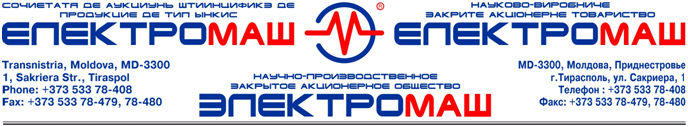 ОПРОСНЫЙ ЛИСТ ДЛЯ ЗАКАЗА ПРОДУКЦИИ(для генераторов и гидрогенераторов)№ВопросыОтветы1Наименование и адрес организации или предприятия, которое заказывает изделие или заключает договор2Наименование и адрес организации или предприятия, для которого заказывается изделие3Тип и количество заказываемых изделий,  требуемые сроки поставки4Режим работы: продолжительный, повторно-кратковременный (указать ПВ, %), кратковременный5Мощность в продолжительном режиме работы, кВт6Номинальное линейное напряжение на зажимах выводов изделия, В7Количество фаз и способ их соединения8Количество силовых выводных концов в коробке выводов9Синхронная частота вращения, об/мин, и направление вращения вала, если смотреть со стороны рабочего механизма 10Угонная частота вращения, об/мин. в течении какого периода времени (минут)11Частота тока питающей сети, Гц12Коэффициент мощности13Климатическое исполнение.Характеристика окружающей среды, влажная (% влажности), пыльная (характер и содержание пыли, мг/см3), взрывоопасная (класс помещения), температура охлаждающего воздуха14Исполнение:1) открытое, закрытое (степень защиты IР ...)2) реверсивный, нереверсивный3) с горизонтальным или вертикальным расположением вала15Осевые нагрузки передаваемые рабочим механизмом, их направление и величина (если таковые имеются)16Количество и тип опор вращения: одно (двух) опорные, щитовые, стояковые, скольжения (качения), на консистентной (жидкой с принудительной смазкой или в масляной ванне) смазке17Система вентиляции: с самовентиляцией, с принудительной вентиляцией от постороннего вентилятора, с воздухоохладителем или без него.Подача воздуха: из машинного зала, из фундаментной ямы, по специальным воздуховодам.Выход воздуха: в машинный зал, в фундаментную яму, по специальным воздуховодам.Примечание: Вентиляторы с приводным двигателем и воздуховоды в поставку  не входят.18Способ соединения с рабочим механизмом:1) муфта (указать тип)2) шкив (указать размер шкива и направление натяжения ремня - верх, низ или вбок3) редуктор (указать передаточное число)4) фланцевый конец вала (указать размеры)5) без вала, с насадкой ротора синхронной машины на вал рабочего механизма (муфты, шкивы, редуктора в поставку  не входят)19Наименование приводимого механизма. Завод - изготовитель механизма.20Мощность механизма на валу, кВт21Комплектность поставки.22Дополнительные тех. требования и особенности конструктивного исполнения изделия:Режим работы (автономный, параллельный с генераторами соизмеримой мощности, на сеть неограниченной мощности, резервные станции автоматизированные по 1 или 2 степени)Необходимость защит:по перегрузке (10%, 25% к I ном.)по перенапряжению (свыше 1,1…1,15Uном)по обратному потоку мощностипо потере возбужденияпо превышению частоты вращения (свыше 10..20%)по перегреву обмоток и подшипников (8 каналов)по снижению сопротивления изоляции обмотки возбуждения (ниже 30, 50, 500 кОм)по низкому уровню водыпо включению заслонкипо включению принудительной вентиляциипо давлению масла приводапо температуре приводаНеобходимость управления затворомНеобходимость индикации частоты вращения23Дополнительные тех. требования и особенности конструктивного исполнения изделия24По системам возбуждения:- система возбуждения статическая- система возбуждения бесщеточная25Необходимость устройств синхронизации:- ручная точная,- автоматическая точная,- самосинхронизация при скольжении 1,2,3,5%26Необходимость  комплектования    генераторов     (0,4 кВ) НКУ (генераторными выключателями и фидерными устройствами распределения нагрузки или собственных нужд на токи 25,100,250А)27Должность и подпись ответственного лица заполнившего опросный лист.Полный юридический адрес предприятия-заказчика и банковские реквизиты